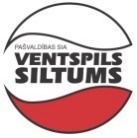 LATVIJAS REPUBLIKAPAŠVALDĪBAS  SIA “VENTSPILS  SILTUMS”Vienotais reģistrācijas Nr. 40003007655Talsu ielā 84, Ventspilī, LV- 3602Tālrunis 636 02 200, fakss 636 02 210,  e-pasts: vent.siltums@ventspils.lvVentspilī30.06.2021.Iepirkums ar identifikācijas Nr. VS 2021/15Ieinteresētajiem piegādātājiemAtbildes uz Ieinteresētā piegādātājajautājumuPašvaldības SIA “Ventspils siltums” skaidrojums par iepirkuma “Siltumtīklu ūdens mīkstināšanas iekārtu piegāde, Ventspilī”, iepirkuma identifikācijas Nr. VS 2021/15 (turpmāk – Iepirkums) nolikumu.Ieinteresētā piegādātāja jautājums:“Specifikācija saka -1.1.1.   Vienas siltumtīkla ūdens mīkstināšanas iekārtas ar ražību 10 m3/st. komplektācijā ietilpst:1.1.1.1.            PE filtrs 24x72 (T līdz 120oC) – 1 gab.;1.1.1.2.            Automātiskais vadības vārsts – 1 gab.;1.1.1.3.            Sāls tvertne (500l) – 1 gab.;1.1.1.4.            Sūknis EBARA EVMS10 5F5 Q1BEGE/2,2 ETM vai analogs – 1 gab;1.1.1.5.            Frekvences pārveidotājs ABB 2,2kW vai analogs – 1 gab.Jonu apmaiņas sveķu (“katjonīts”) komplekts - nav iekļauts piegādē?Spiediena devējs: AS-/0...6 bar/ spiediena dev.4..20mA,10.5...36VDC,G1/2  - nav iekļauts piegādē?”Atbilde:Tehniskajā specifikācijā, iekārtas komplektācijā ir norādīts PE filtrs 24x72 (T līdz 120oC), nevis filtra korpuss, tas nozīmē, ka komplektācijā ir jābūt ietvertam filtra korpusam kopā ar filtrējošo elementu (jonu apmaiņas sveķiem).Ja spiediena devējs (AS-/0...6 bar/ spiediena dev.4..20mA,10.5...36VDC,G1/2) ir nepieciešams, lai piedāvātā iekārta nodrošinātu Tehnisko specifikāciju prasību (Piegādājamām ūdens mīkstināšanas iekārtām jānodrošina ūdens cietības samazināšanu siltumtīklu ūdenī no 0,6 mg-ekv/l līdz 0,3mg-ekv/l un zemākai) izpildi, tad minēto dēvēju jāiekļauj piedāvāto iekārtu komplektācijā.Tehniskais direktors									E.BonfeldsM.Reinbergs